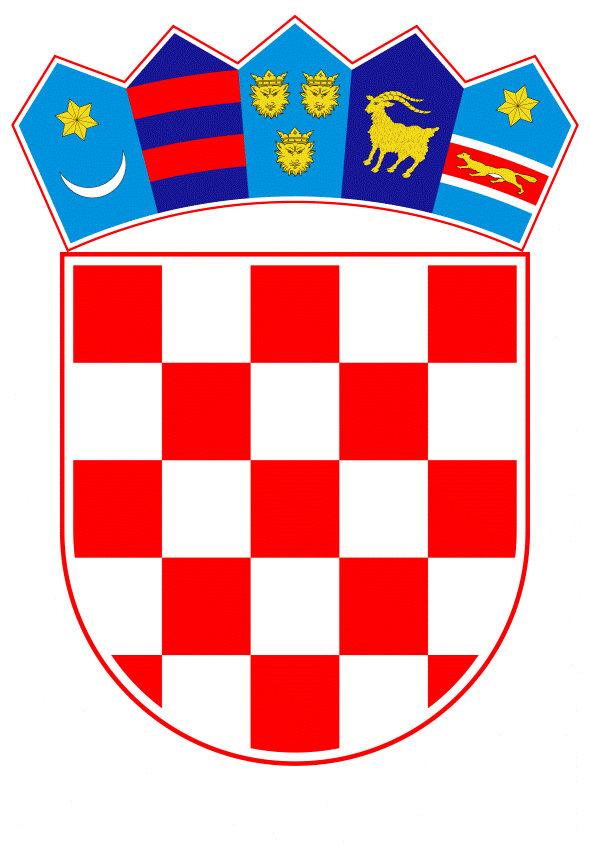 VLADA REPUBLIKE HRVATSKEZagreb,    21. prosinca 2023.______________________________________________________________________________________________________________________________________________________________________________________________________________________________Prijedlog	Na temelju članka 8. i članka 31. stavka 2. Zakona o Vladi Republike Hrvatske („Narodne novine“, broj 150/11., 119/14., 93/16., 116/18. i 80/22.), a u vezi s točkama III. i VIII. Odluke o osnivanju Povjerenstva za procjenu i utvrđivanje prijedloga projekata od strateškog značaja za Hrvate izvan Republike Hrvatske („Narodne novine“, broj 19/22.), Vlada Republike Hrvatske je na sjednici održanoj _________ 2023.  donijelaO D L U K Uo proglašenju projekta „Potpora radu Radiotelevizije Herceg-Bosne“ od strateškog značaja za Hrvate izvan Republike HrvatskeI.Na prijedlog Povjerenstva za procjenu i utvrđivanje prijedloga projekata od strateškog značaja za Hrvate izvan Republike Hrvatske, Vlada Republike Hrvatske proglašava projekt  „Potpora radu Radiotelevizije Herceg-Bosne“ od strateškog značaja za Hrvate izvan Republike Hrvatske.II.U Državnom proračunu Republike Hrvatske za 2023. godinu i projekcijama za 2024. i 2025. godinu („Narodne novine“, broj 145/22., 63/23. i 129/23.), na stavkama Središnjeg državnog ureda za Hrvate izvan Republike Hrvatske, za realizaciju projekta iz točke I. ove Odluke u 2023. godini osigurana su sredstva u ukupnom iznosu od 700.000,00 eura za potporu radu Radiotelevizije Herceg-Bosne.III.Središnji državni ured za Hrvate izvan Republike Hrvatske će s korisnikom potpore iz točke I. ove Odluke, odnosno s Radiotelevizijom Herceg-Bosne, potpisati ugovor o financijskoj potpori iz točke II. Odluke.Ugovorom o financijskoj potpori utvrdit će se međusobna prava i obveze ugovornih strana kao i uvjeti te način doznačavanja sredstava.IV.Zadužuje se Središnji državni ured za Hrvate izvan Republike Hrvatske da projekt iz točke I. Odluke stavi na Popis strateških projekata od značaja za Hrvate izvan Republike Hrvatske te ga objavi na svojim mrežnim stranicama.V.Ova Odluka stupa na snagu danom donošenja, a objavit će se u „Narodnim novinama“. KLASA: 	URBROJ: 	Zagreb, Predsjednikmr. sc. Andrej PlenkovićO B R A Z L O Ž E N J ESukladno ustavnoj i zakonskoj obvezi, Republika Hrvatska skrbi o Hrvatima izvan Republike Hrvatske te dijelovima hrvatskog naroda u drugim državama jamči osobitu skrb i zaštitu.Posebni interes Republike Hrvatske jest skrb o Hrvatima u Bosni i Hercegovini kao jednakopravnom, suverenom i konstitutivnom narodu u Bosni i Hercegovini, a što se, između ostalog ostvaruje pružanjem potpore obrazovnim, znanstvenim, kulturnim, zdravstvenim i športskim projektima kao i projektima od strateškog značaja.Potpora Radioteleviziji Herceg-Bosne, jedinom javnom mediju na hrvatskom jeziku u Bosni i Hercegovini, trajno štiti pravo hrvatskog naroda na kulturnu i jezičnu ravnopravnost te medijski pluralizam. Radiotelevizija Herceg-Bosne je u medijskom prostoru kao Radio Herceg-Bosne prisutan od 1993. godine, a kao Televizija nešto više od tri godine. U vlasništvu je 22 općine, grada i županije s većinskim hrvatskim stanovništvom. Ova potpora namijenjena je za kupnju opreme, digitalizaciju, kupnju kao i izradu programskih sadržaja te zakup radijskih odašiljačkih pozicija.Za projekt Potpora radu Radiotelevizije Herceg-Bosne u 2023. godini izdvojit će se  700.000,00 eura.Predloženi projekt ispunjava kriterije propisane točkom V. Odluke o osnivanju Povjerenstva za procjenu i utvrđivanje prijedloga projekata od strateškog značaja za Hrvate izvan Republike Hrvatske, tj. unaprjeđuje položaj i kvalitetu života Hrvata u Bosni i Hercegovini, doprinosi očuvanju i njegovanju nacionalnog identiteta, hrvatskog jezika, kulturnog stvaralaštva i baštine te utječe na jačanje povezanosti Hrvata u Bosni i Hercegovini s Republikom Hrvatskom.Imajući u vidu skrb Republike Hrvatske i značaj potpore projektima Hrvata u Bosni i Hercegovini, Središnji državni ured za Hrvate izvan Republike Hrvatske predlaže donošenje odluke o proglašenju projekta „Potpora radu Radiotelevizije Herceg-Bosne“ od strateškog značaja za Hrvate izvan Republike Hrvatske.Predlagatelj:Središnji državni ured za Hrvate izvan Republike HrvatskePredmet:Prijedlog odluke o proglašenju projekta „Potpora radu Radiotelevizije Herceg-Bosne“ od strateškog značaja za Hrvate izvan Republike Hrvatske